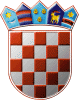 REPUBLIKA HRVATSKAOPĆINA KUKLJICAOPĆINSKO IZBORNO POVJERENSTVOOPĆINE KUKLJICANa osnovi članka 68. stavka 2. Zakona o lokalnim izborima ("NN 144/12, 121/16, 98/19, 42/20, 144/20, 37/21“) Općinsko izborno povjerenstvo OPĆINE KUKLJICA donijelo jeRJEŠENJEO ODREĐIVANJU BIRAČKIH MJESTANA PODRUČJU OPĆINE KUKLJICANa području OPĆINE KUKLJICA određuje se biračko mjestoKUKLJICA, 24. ožujka 2023.	       MP			PREDSJEDNICA            Tina Perin Crnošija, v.r.1. biračko mjesto broj                                     1.KUKLJICAOŠ "VALENTIN KLARIN" PREKO, PODRUČNA ŠKOLA KUKLJICA, KUKLJICAna kojem će glasovati birači s prebivalištem uKUKLJICA: BOTA, KUKLJICA, KUKLJICA ULICA I, KUKLJICA ULICA II, KUKLJICA ULICA III, KUKLJICA ULICA IV, KUKLJICA ULICA IX, KUKLJICA ULICA VI, KUKLJICA ULICA VII, KUKLJICA ULICA VIII, KUNČABOK, ULICA XIII